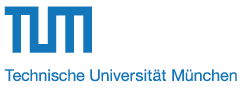 HIWI-Stelle am TranslaTUMDie Arbeitsgruppe „Zelluläre Immunregulation“ sucht zum nächstmöglichen Zeitpunkt Eine Teamverstärkung mit einem/r HiWi HIWI-Stelle mit flexibler Zeiteinteilung für MedizinerDer/die Kandidat/in sollte Medizinstudent/in sein und das Team mit Blutentnahmen und der Isolation von Immunzellen unterstützen. Hierbei ergibt sich die Chance Forschung life mitzuerleben und neue wissenschaftliche Techniken zu erlernen. Der Zeitumfang ist Verhandlungssache (ca. 2-8h/Woche). Bei Interesse schicken Sie bitte Ihren Lebenslauf mit einem kurzen Motivationsschreiben an Prof. Dr. med. Christina ZielinskiEmail: christina.zielinski@tum.de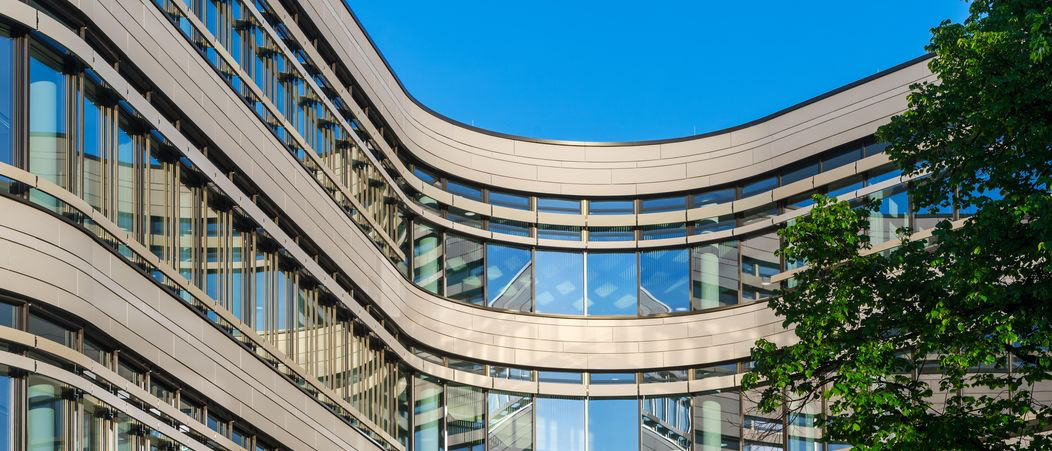 